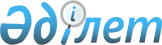 О внесении изменений и дополнения в решение маслихата Есильского района Северо-Казахстанской области от 30 декабря 2022 года № 26/309 "Об утверждении бюджета Явленского сельского округа Есильского района Северо-Казахстанской области на 2023-2025 годы"Решение маслихата Есильского района Северо-Казахстанской области от 7 сентября 2023 года № 7/91
      Маслихат Есильского района Северо-Казахстанской области РЕШИЛ:
      1. Внести в решение маслихата Есильского района Северо-Казахстанской области "Об утверждении бюджета Явленского сельского округа Есильского района Северо-Казахстанской области на 2023-2025 годы" от 30 декабря 2022 года № 26/309 следующие изменения и дополнение:
      пункт 1 изложить в следующей редакции:
       "1. Утвердить бюджет Явленского сельского округа Есильского района Северо-Казахстанской области на 2023-2025 годы согласно приложениям 1, 2, 3 соответственно, в том числе на 2023 год в следующих объемах:
      1)доходы - 627 939 тысяч тенге:
      налоговые поступления - 562 909 тысяч тенге;
      неналоговые поступления - 0 тысяч тенге;
      поступления от продажи основного капитала - 1 575 тысяч тенге;
      поступления трансфертов - 63 455 тысяч тенге;
      2)затраты - 632 005,8 тысяч тенге;
      3)чистое бюджетное кредитование - 0 тысяч тенге:
      бюджетные кредиты - 0 тысяч тенге;
      погашение бюджетных кредитов - 0 тысяч тенге;
      4)сальдо по операциям с финансовыми активами - 0 тысяч тенге:
      приобретение финансовых активов - 0 тысяч тенге;
      поступления от продажи финансовых активов государства - 0 тысяч тенге;
      5) дефицит (профицит) бюджета - - 4 066,8 тысяч тенге;
      6) финансирование дефицита (использование профицита) бюджета - 4 066,8 тысяч тенге:
      поступление займов - 0 тысяч тенге;
      погашение займов - 0 тысяч тенге;
      используемые остатки бюджетных средств - 4 066,8 тысяч тенге.";
      дополнить пунктом 3-2 следующего содержания:
       "3-2. Предусмотреть в бюджете Явленского сельского округа Есильского района Северо-Казахстанской области на 2023 год объемы целевых трансфертов выделяемых из областного бюджета, в том числе:
      на освещение улиц в населенных пунктах.
      Распределение указанных целевых трансфертов из областного бюджета определяется решением акима Явленского сельского округа Есильского района Северо-Казахстанской области "О реализации решения маслихата Есильского района Северо-Казахстанской области "Об утверждении бюджета Явленского сельского округа Есильского района Северо-Казахстанской области на 2023-2025 годы.";
      приложение 1 к указанному решению изложить в редакции согласно приложению к настоящему решению.
      2. Настоящее решение вводится в действие с 1 января 2023 года. Бюджет Явленского сельского округа Есильского района Северо-Казахстанской области на 2023 год
					© 2012. РГП на ПХВ «Институт законодательства и правовой информации Республики Казахстан» Министерства юстиции Республики Казахстан
				
      Председатель маслихата Есильского района Северо-Казахстанской области 

Е. Туткушев
Приложениек решению маслихатаЕсильского районаСеверо-Казахстанской областиот 7 сентября 2023 года№ 7/91Приложение 1к решению маслихата Есильского района Северо-Казахстанской области от 30 декабря 2022 года № 26/309
Категория
Класс
подкласс
Наименование
Сумма (тысяч тенге)
1) Доходы
627 939
1
Налоговые поступления
562 909
01
Подоходный налог
544 601
2
Индивидуальный подоходный налог
544 601
04
Налоги на собственность
18 258
1
Налог на имущество
770
3
Земельный налог
500
4
Налог на транспортные средства
16 988
05
Внутренние налоги на товары, работы и услуги
50
3
Поступление за пользование природных и других ресурсов
50
3
Поступление от продаж основного капитала
1 575
03
Продажа земли и нематериальных активов
1 575
1
Продажа земли
1 575
4
Поступление трансфертов
63 455
02
Трансферты из вышестоящих органов государственного управления
63 455
3
Трансферты из районного (города областного значения) бюджета
63 455
Функциональная группа
Администратор бюджетных программ
Программа
Наименование
Сумма (тысяч тенге)
2) Затраты
632 005,8
01
Государственные услуги общего характера
82 625,8
124
Аппарат акима города районного значения, села, поселка, сельского округа
82 625,8
001
Услуги по обеспечению деятельности акима города районного значения, села, поселка, сельского округа
70 105,8
022
Капитальные расходы государственного органа
12 520
07
Жилищно-коммунальное хозяйство
146 553
124
Аппарат акима города районного значения, села, поселка, сельского округа
146 553
008
Освещение улиц в населенных пунктах
31 000
009
Обеспечение санитарии населенных пунктов
24 573
010
Содержание мест захоронений и погребение безродных
390
011
Благоустройство и озеленение населенных пунктов
90 590
12
Транспорт и коммуникации
62 250
124
Аппарат акима города районного значения, села, поселка, сельского округа
62 250
013
Обеспечения функционирования автомобильных дорог в городах районного значения, селах, поселках, сельских округах
60 007
045
Капитальный и средний ремонт автомобильных дорог в городах районного значения, селах, поселках, сельских округах
2 243
15
Трансферты
340 577
124
Аппарат акима города районного значения, села, поселка, сельского округа
340 577
051
Целевые текущие трансферты из нижестоящего бюджета на компенсацию потерь вышестоящего бюджета в связи с изменением законодательства
340 577
3) Чистое бюджетное кредитование
0
Бюджетные кредиты
0
Погашение бюджетных кредитов
0
4) Сальдо по операциям с финансовыми активами
0
Приобретение финансовых активов
0
Поступления от продажи финансовых активов государства
0
5) Дефицит (профицит) бюджета
- 4 066,8
6) Финансирование дефицита (использование профицита) бюджета
4 066,8
7
Поступление займов
0
16
Погашение займов
0
Категория
Класс
подкласс
Наименование
Сумма (тысяч тенге)
8
Используемые остатки бюджетных средств
4 066,8
01
Остатки бюджетных средств
4 066,8
1
Свободные остатки бюджетных средств
4 066,8